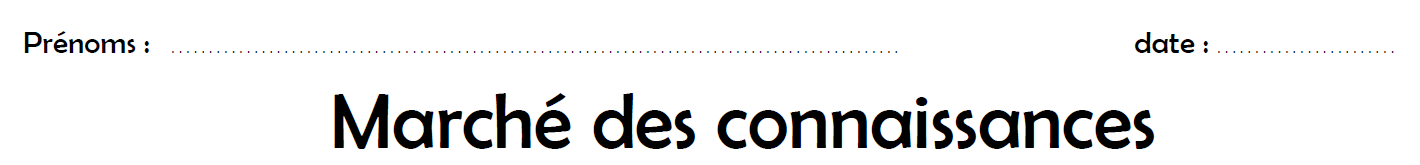 1 . Ce que vous allez transmettre : …………………………………………………………………………………………………………………………………2 . Nom du stand : …………………………………………………………………………………………………………………………………3 . Combien de personnes accepterez-vous en même temps ?…………………………………………………………………………………………………………………………………4 . Combien de temps auront-ils pour apprendre votre connaissance ? …………………………………………………………………………………………………………………………………5 . Matériel : De quoi aurez-vous besoin (tapis / ballon / stylo / prise etc …) ?  Ce que je peux ramener : ……………………………………………………………………………………..Ce que je n’ai pas  : ………………………………………………………………………………………………6 . Présentation : Indiquez ce que vous allez dire pour expliquer votre stand ……………………………………………………………………………………………………………………………………………………………………………………………………………………………………………………………………A faire :  Réalisez une affiche : avec le nom de ton stand et  une illustration Entrainez- vous : avec un autre groupe, testez votre standBILAN :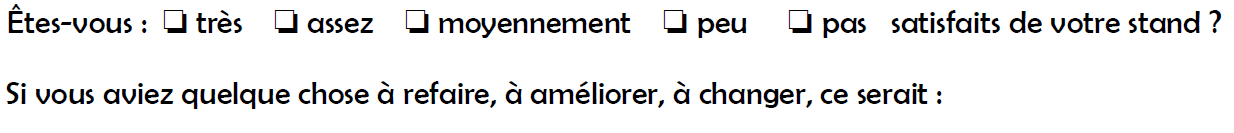 ……………………………………………………………………………………………………………………………………………………………………………………………………………………………………………………………………